Менеджер Василюк ДарьяООО «Туда-Сюда»Тел.096 003 65 02       050 139 90 03      (057)751 75 00Замки Баварии и Австрии 8 днейКиев/Львов – Будапешт – Вена – Зальцбург* – Замки Баварии* - Мюнхен* –  Эгер - Эгерсалок* - Львов/КиевВнимание! Отмеченные значком "звездочка" * пункты маршрута посещают только туристы оплатившие факультативы.1 день:Киев-Житомир-Ровно-Львов-ЧопВыезд из Киева в Будапешт автобусом в 10:00
с южного терминала Центрального ж/д вокзала.Присоединение туристов:12:00 - г. Житомир, заправка «WOG» при вьезде в Житомир со стороны Киева;15:00 - г. Ровно, окружная, гостиница-ресторан «Айвенго»;19:00 - 20:00 -  г. Львов, ж/д вокзал, автобусный паркинг;00:00-01:00 – г. Чоп, заправка «ОККО» (окружная) или Ужгород (окружная)Выезд на границу. 15:00 – экскурсия "Элегии древнего Львова" для туристов, которые присоединяются во Львове.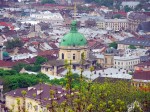 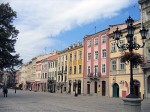 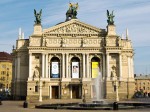 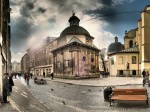 2 день:БудапештПрибытие в БУДАПЕШТ.Будапешт заслужил не только название «Жемчужина Дуная», но нет на свете ещё одной такой столицы, в которой имеется почти сто источников термальной воды, здесь имеется 12 водолечебниц и ежедневно из глубины выходит на поверхность 19 миллионов галлонов термальной воды.Посещение одной из самых больших водолечебниц в Европе купальни “Сечени” (3350 форинтов, ~ 14-15 €).Обзорная экскурсия по городу. Особенно притягательную силу для столицы представляет то, что она признана одним из красивейших городов мира. И только Будапешт может сказать о себе, что здесь находится самый большой Парламент в Европе, самая большая действующая синагога, первая подземная дорога на континенте. В этом городе рядом друг с другом можно найти укрепления и останки зданий периода Римской Империи, находящиеся в пользовании и в настоящее время, турецкие бани, памятники стиля готики, барокко и ряд необыкновенно памятников архитектуры других периодов. Размещение в гостинице 3*.Для желающих предлагается факультативно:Вечернюю  прогулкуна кораблике по Дунаю (20€/взр., 15€/дети до 12 лет).И сегодня вечерняя прогулка на кораблике по Дунаю в черте города Будапешта считается одной из лучших экскурсионных «изюминок». Уникальная панорама щедро иллюминированных набережных, Будайской крепости, Королевского дворца и Рыбацкого бастиона занесена в списки Всемирного наследия ЮНЕСКО.Свободное время.Возвращение в гостиницу. Ночлег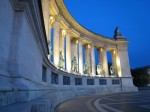 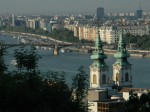 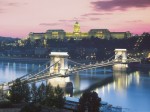 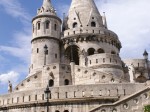 3 день:ВенаЗавтрак. Освобождение номеров. Переезд в Вену.Обзорная экскурсия по городу.Отправившись в Вену, путешественники станут свидетелями удивительного сочетания индустриального и природного мира, древности и современности, исторического спокойствия и бурного настоящего. Музыкальная сокровищница мира, наполненная ритмами вальса, вкусная родина пикантного сыра «липтауер», ослепительная  и утопающая в огнях иллюминации и подсветки, окруженная зеленым кольцом лесов, благоухающая ароматами цветов - Вена манит к себе... Свободное время.Предлагаем экскурсии на выбор (по согласованию с руководителем группы):1) Императорская Сокровищница (20 €/взр., 15 €/дети до 12 лет).Вы увидите Корону Священной Римской Империи и австрийскую имперскую корону, отдельный зал "Бургундской сокровищницы" регалии, церемониальные одеяния, драгоценности и реликвии ордена Золотого руна и герцогов Бургундских, в томчисле"Священное копье". 2) Музей легендарной императрицы Елизаветы  - Sisi Museum (20 €/взр., 15 €/дети до 12 лет).Музей прекрасной, всеми любимой, и, пожалуй, самой загадочной женщины второй половины 19 ст., которая всю жизнь прожила по собственным правилам и погибла по странному, почти мистическому стечению обстоятельств… Наиболее важная часть экспозиций посвящена личной жизни Елизаветы: стремление к одиночеству, нежелание участвовать в дворцовых церемониях, спортивные успехи, культ красоты тела и любовь к поэзии. Тут собраны экспонаты, которые напоминают нам  об истории беспокойной жизни императрицы: начиная с юности в Баварии, любви, замужества и жизни при дворе Франца-Иосифа I, и до ее убийства в Женеве в 1898 году.Мы поразимся всему этому великолепию и тихонько вздохнём: «Умели жить красиво императоры!»Переезд в район Зальцбурга. Размещение в гостинице. Ночлег.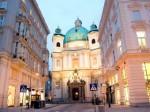 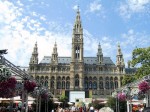 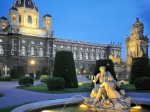 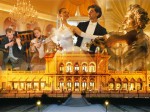 4 день:Баварские Королевские замки:Нойшванштайн и ЛиндерхофЗавтрак в гостинице. Свободный день или факультативная экскурсия по Баварским Королевским замкам (55€/взр., 45 €/дети до 12 лет).В 17 веке в Баварии правил король Максимилиан II. Был у него сын Людвиг. Будучи еще кронпринцем Людвиг был очарован музыкальными драмами Рихарда Вагнера. После исполнения «Лоэнгрина» в придворном театре он стал восторженным поклонником композитора и всю жизнь оставался его меценатом. В восемнадцатилетнем возрасте Людвиг взошел на престол и стал Людвигом II Баварским. За свой необычный стиль жизни и страстную тягу к строительству этот красивый одинокий монарх вошел в историю под именем «Сказочного короля». Он был разочарован махинациями правительства и все более и белее отдалялся от нелюбимого им Мюнхена. Он создал свой собственный рай, населенный только его собственными идеалами. Он построил воплощение своей мечты – замки Нойшванштайн и Линдерхоф.Во время экскурсии мы проедем по восхитительным по своей красоте предгорьям Альп. И конечно же посетим Дворец Линдерхоф (входной билет в стоимости), и сказочный замок Нойшванштайн (осмотр снаружи + подъем на шатле и спуск на лошадях в стоимости).Замок Линдерхоф. Идея построить замок Линдерхоф родилась у Людвига II после посещения Версаля в Париже, и действительно Линдерхоф имеет что-то общее с Версалем. Окрестности замка Нойшванштайн  просто изумительны. Примечателен мост Марии. Он переброшен через ущелье Пеллат. Это висячий мост, который старше чем замок Нойшванштайн, пересекает ущелье на высоте 92м над 45-метровым водопадом. Он назван в честь матери короля Людвига II, королевы Марии, принцессы Прусской.Возвращение в гостиницу. Ночлег.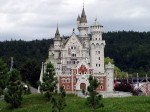 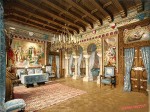 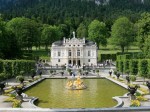 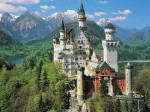 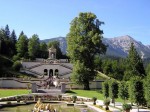 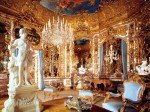 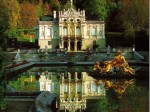 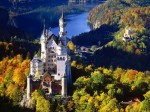 5 день:МюнхенЗавтрак. Свободный день.Факультативная автобусная экскурсия в Мюнхен (40 €/взр., 30€/дети до 12 лет). Самый веселый и самый красивый город Германии. В нем нет суровости и каменной чопорности других немецких городов. Не даром баварцы не совсем считают себя немцами. Мы увидим Новую и Старую Ратуши, площадь Мариенплац, Королевский дворец, старые пивные, Королевскую площадь. После перерыва и свободного времени – посещение дворцово – паркового комплекса Нимфенбург.Возвращение в гостиницу. Ночлег.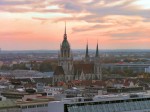 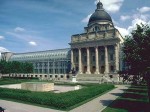 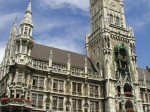 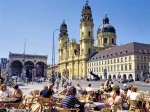 6 день:ЗальцбургЗавтрак. Освобождение номеров.Свободное время или факультативная автобусная экскурсияв Зальцбург(35€/взр.,  25€/дети до 12 лет, в стоимости вх. билет в Хелльбрунн). Город Моцарта и Герберта фон Караяна, город разбогатевший солью, но прославившийся своей музыкой и неземной красотой. Сады и дворец Мирабель, Дом Моцарта, набережная реки Зальцах, монастырь Святого Петра и огромная крепость Хоензальцбург, Фестивальный дворец и Кафедральный собор. После перерыва и свободного времени – посещение летней архиепископской резиденции – Дворца Хелльбрунн.Переезд в Будапешт. Размещение в гостинице. Ночлег.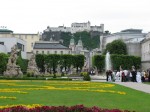 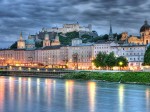 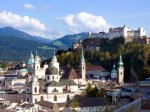 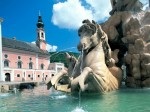 7 день:ЭгерЗавтрак. Освобождение номеров.Отправление в ЭГЕР- жемчужину венгерского Барокко и родину огненно красных вин.Пешеходная обзорная экскурсия по городу: Эгерская крепость 13 века, Кафедральный собор (Базилика), Минарет, площадь Иштвана Добо.Выезд в ЭГЕРСАЛОК - небольшой поселок, который размещен у подножия гор Матра и Бюкк, в долине реки Лашко. Секрет привлекательности Эгерсалок скрыт в красоте окружающей природы. Настоящей достопримечательностью местности является термальный источник.Посещение wellness-купален (вх.билет-12 €), оборудованных сидячими бассейнами с лечебной водой, пузырьковой ванной, бассейном впечатлений и бассейном для детей, а также бассейнами со звуковыми и ароматическими эффектами. Здесь можно воспользоваться саунами, дорожкой Кнейпа, специальными массажами и косметологическими услугами.Посещение  винных подвалов в Долине прекрасных женщин с дегустацией вин (15 €/взр., 12 €/дети до 12 лет – для детей гуляш+напиток).Один из самых известных регионов Венгрии – Долина Красавиц, который славится большим количеством винных погребов. Здесь продают вино, сделанное из винограда, выращенного в окрестностях, а самым знаменитым считается красное вино «Бычья кровь». Хозяйка погреба угостит пятью сортами вина. Шестой стакан бесплатно наполняют вином, которое понравилось больше всего.Вечерний транзит по территории Венгрии.Размещение в гостинице 3* на территории Венгрии. Ночлег.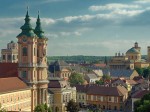 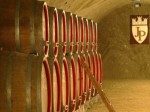 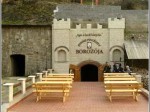 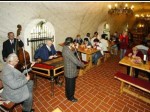 8 день:Чоп-Львов-Ровно-Житомир-КиевРанний завтрак в гостинице. Освобождение номеров.07:00 - выезд из гостиницы!!!Пересечение венгерско-украинской границы.Прибытие в:10:30 – г. Чоп, заправка «ОККО» (окружная);16:00 -  г. Львов, ж/д вокзал, автобусный паркинг;19:30 - г. Ровно, окружная, гостиница-ресторан «Айвенго»; 22:30 - г. Житомир, заправка «WOG» при вьезде в Житомир со стороны Киева;01:00-03:00 (на 9-ый день) - г. Киев,южный терминал центрального ж/д вокзала.ВНИМАНИЕ!!! Указанное время прибытия просим считать приблизительным.Стоимость тура при оплате:Гостиница 3*, 2-3 местное размещение:Гостиница 3*, 2-3 местное размещение:Стоимость тура при оплате:Взрослые:Дети до 12 лет:более 5 недель230 €195 €более 4 недель240 €205 €менее 4 недель260 €225 €Доплата за 1-местное размещение = 110 €Доплата за 1-местное размещение = 110 €Доплата за 1-местное размещение = 110 €Доплата за 2 ряд в автобусе +15 €Доплата за 3 ряд в автобусе +10 €Cкидка за места в последнем ряду -20 €Доплата за 2 ряд в автобусе +15 €Доплата за 3 ряд в автобусе +10 €Cкидка за места в последнем ряду -20 €Доплата за 2 ряд в автобусе +15 €Доплата за 3 ряд в автобусе +10 €Cкидка за места в последнем ряду -20 €В СТОИМОСТЬ ТУРА ВХОДИТ:В СТОИМОСТЬ ТУРА НЕ ВХОДИТ:- Проезд по маршруту:Киев/Львов – Будапешт – Вена – Зальцбург* - Замки Баварии* - Мюнхен* – Эгер - Львов/КиевВнимание! Отмеченные значком "звездочка" * пункты маршрута посещают только туристы оплатившие факультативы.- проживание в гостинице 3* в 2-3-х местных номерах с удобствами;- питание - 6 завтраков;
- Ваучер, медицинская страховка, визовая поддержка, сопровождение представителем фирмы.Экскурсия в подарок :- экскурсия "Элегии древнего Львова" для туристов, которые присоединяются во Львове;- обзорная экскурсия по Будапешту;- обзорная экскурсия по Вене;- обзорная экскурсия по Эгеру;- консульский сбор – 35 €+11 грн;- входные билеты в экскурсионные центры, музеи;- факультативные экскурсии и рекомендованные программы;- проезд в общественном транспорте;- личные расходы;- автобусное обслуживание в свободное время.